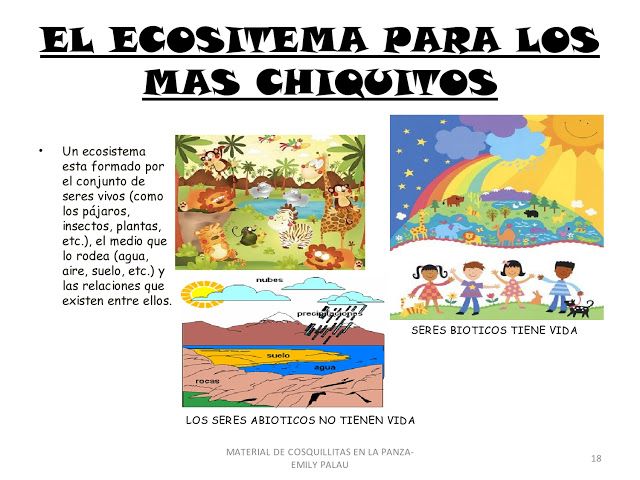 PROYECTO: EcosistemasOBJETIVO: Identificar por medio de imágenes, videos y otros recursos algunos ecosistemas y sus características principales.INDICADOR DE DESEMPEÑO.Conoce que es un ser biotico y abiotico.Identifica los tipos de ecosistemas.Se identifica como parte fundamental para el cuidado del medio ambiente.LUNES: INGLES: Clase sincrónica por zoom.Hora:9:30 am.Actividad en casa.PSICOMOTRICIDAD, direccionalidad.  Oberva los video y sigue su juegohttps://www.youtube.com/watch?v=3wLgixT48VI https://www.youtube.com/watch?v=ZWT917WVLwU Con pintura marcarás tus manos derecha e izquierda para dar forma a la paloma de la paz. Mira la muestra, sino tienes pintura blanca puedes usar la que tenga.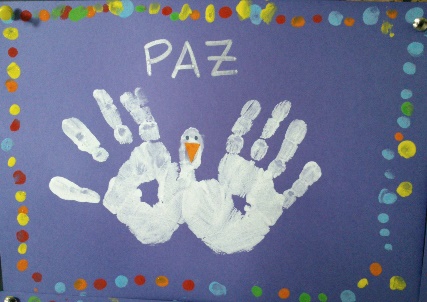  Recorta de una revista  o dibuja una silueta humana. La pegas en el centro de tu cuaderno de dimensión cognitiva y a la derecha de ella coloca huellitas con pintura usando tu  dedo indice; a la izquierda de ella colocas bolitas de papel. Enviar la foto de esta actividad al whasAppMARTES: encuentro sincrónico por zoom. Hora.10.30 am.Exposición de tu minilibro y comprensión lectora.https://www.youtube.com/watch?v=dwJRKH4vKpcA partir del cuento escuchado clasificaremos los ecosistemas, dibujarás en tu cuaderno de dimensión integrada  un ecosistema terrestre. Actividad en casa. Realiza la pg.  109 de tu libro. Observo el jardínMIÉRCOLES: Clase sincrónica por zoom. Hora: 10:30 am.https://www.youtube.com/watch?v=tOjPLPpvDDgLuego de observar el video dibuja en tu cuaderno que lugar escogerías para sembrar tus semillas, y en ese lugar pega una semilla de las que tienes en casa (frijol, maíz, arroz)Escoge si la semilla es de un ecosistema terrestre o acuático, escríbelo de muestra al lado de tu dibujo.Actividad en casa.  Practica la suma. Realiza con ayuda de un adulto responsable la actividad de la pg.153.JUEVES: Ed, física. Encuentro sincrónico. Hora.9.30 am.  Tecnología. Encuentro sincrónico. Hora 10: 30 am.Actividad en casa. Realiza la pg. 157 de tu libro luego de observar el siguiente video. https://www.youtube.com/watch?v=spdVnLaEPA8	VIERNES: clase sincrónica por zoom. Hora: 10:30 Ecosistema acuático. Para esta actividad necesitas:Un frasco o recipiente transparente.Piedras pequeñas, conchas o arena.Plastilina.Muchas ganas de crear.2DOCENTE: Katherine De La Hoz TabordaGRADO: Transcición FECHA: del 28 de Septiembre al 2 de Octubre